FULL D’INSCRIPCIÓ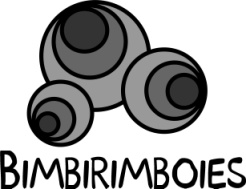 CASAL D'ESTIU DE L’ESCOLA PÚBLICA DE MOIÀ 2016(Algunes de les dades que introduireu en aquest full seran emmagatzemades en un sistema informàtic segons les necessitats de funcionament del casal d’estiu. En acabar l’activitat, podeu demanar-ne la cancel·lació i/o rectificació, tot i que l’entitat es compromet a no fer-ne cap ús més enllà dels estrictament necessaris per a l’activitat per a la qual són sol·licitades.)DADES PERSONALS DE L’INSCRITNom__________________________________________________________________________________Cognoms______________________________________________________________________________Data Naixement_________________________________________________________________________                                                Número Seguretat Social__________________________________________________________________Adreça________________________________________________________________________________Població i CP___________________________________________________________________________Telèfon casa____________________________________________________________________________Telèfon mòbil pare/mare___________________________________________________________________Telèfon mòbil mare/pare __________________________________________________________________Altres telèfons___________________________________________________________________________ALTRES DADES D’INTERÈSNom del pare/mare________________________  Correu electrònic: _______________________________Nom de la mare/pare ______________________  Correu electrònic: _______________________________Professió del pare/mare ____________________  Professió de la mare/pare _________________________Nombre de fills __________ Lloc que ocupa entre ells ___________________________________________Altres persones que viuen al domicili familiar___________________________________________________Practica algun esport?____________________________________________________________________Sap nedar?_____________________________________________________________________________A quina escola va?_______________________________________________________________________Pren algun tipus de medicació? _____________________________________________________________En el cas que l’infant hagi de prendre algun medicament durant el casal, cal adjuntar una autorització signada pel mare/pare/tutor on consti el medicament, la dosi i l’horariHi ha algun aliment que no pot menjar? ______________________________________________________Dades mèdiques rellevants que li impedeixin realitzar alguna activitat _______________________________Pateix algun tipus d’al·lèrgia o defecte sensorial? _______________________________________________Observacions i altres comentaris ____________________________________________________________Preguem que ens notifiqueu abans de començar el casal les precaucions importants que haurem de prendre en cas que el participant tingui alguna al·lèrgia, malaltia greu o no pugui ingerir algun tipus d’aliment.La falsedat de les dades d’aquest full o la no inclusió d’alguna observació important que pugui afectar al bon funcionament del Casal d’Estiu pot comportar la invalidesa d’aquesta inscripció, especialment quan es tracti d’omissions relatives a necessitats educatives especials o de tipus sanitari dels infants.DOCUMENTACIÓ COMPLEMENTÀRIAPer completar la inscripció cal portar, conjuntament amb aquest full d’inscripció degudament omplert i signat, la documentació següent:Fotocòpia del DNI o llibre de família   	Fotocòpia de la targeta de la seguretat socialFotocòpia del llibre de vacunacions o certificat mèdic similarResguard de l’ingrés bancari al número de compte ES36 0182 3506 18 0201533398 (BBVA), indicant el nom i cognoms del participant.ASSISTÈNCIAMarqueu les setmanes que l’infant assistirà al casal:        Primera setmana (27 de juny a 1 de juliol)                   Quarta setmana (18 de juliol a 22 de juliol)	         Segona setmana (4 de juliol a 8 de juliol)	                 Cinquena setmana (25 de juliol a 29 de juliol)        Tercera setmana (11 de juliol a 15 de juliol)	            PREU ACTIVITATEfectua el pagament al número de compte  0182 3506 18 0201533398 indicant el nom i cognoms del participant.Aquelles famílies que siguin tres germans els hi aplicarem un descompte. Sisplau, contacteu amb nosaltres si és el vostre cas: bimbirimboies@gmail.com, Gemma (649936489), Berta (660311421), Aniol (660249966) o Anna (660272505).AUTORITZACIÓ DEL PARE/MARE O TUTOREn/Na _________________________________________________________________________ amb DNI ______________________, autoritzo al meu fill/a _______________________________ _________________________________________________a participar en l’activitat anomenada Casal d’Estiu que organitza l’Associació Bimbirimboies a la qual dóna accés aquest full d’inscripció. Així mateix, declaro que el titular de la inscripció no pateix cap malaltia que li impedeixi participar en l’activitat esmentada. Faig extensiva aquesta autorització a les decisions mèdiques – quirúrgiques – que calgui adoptar en cas d’extrema urgència, sota la direcció facultativa pertinent, si ha estat impossible la meva localitzacióAutoritzo que durant l’activitat del Casal les següents persones recullin el meu fill/filla a la finalització de l’activitat de cada dia. (Si s’escau deixar el nom i número de telèfon) ______________________________________________________________________________________   ______________________________________________________________________________________        ______________________________________________________________________________________Autoritzo que el meu fill/a surti sol/a del Casal sense ser acompanyat/da per una persona adultaSí              NoQue el meu fill/a sigui enregistrat en imatges fotogràfiques  i de vídeo que es realitzaran durant el casal.Sí              NoSIGNATURA del pare, mare o tutor legal____________, a_____ de ________ de 2016.Recordem que la data límit de lliurament d'aquesta inscripció juntament amb la resta de documentació, és el dia 8 de juny a la consergeria de l’Escola o per correu electrònic a bimbirimboies@gmail.com.En cas de voler renunciar a la inscripció un cop fet el pagament, caldrà avisar 10 dies abans de l’inici del casal. En cas contrari no es tornaran els diners de la inscripció.              Preu setmanal: 48€ (preu individual)         Preu setmanal: 44€ (germans, famílies monoparentals o amb títol de família nombrosa)                                     Preu mensual – 5 set.: 193€ (indiv.)	        Preu mensual- 5 set.: 182€ (germans, famílies monoparentals o amb títol de família nombrosa)